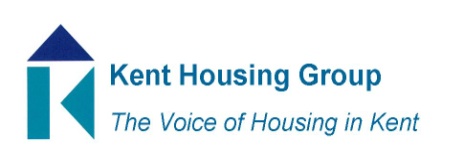 Kent Housing Options Group13 December 2018The meeting will start promptly at 10 am, so please ensure that you arrive in good timeMaidstone BC, Maidstone House, Maidstone Agenda1.	10.00 am	Introductions & Apologies2.	10.05 am	Action Log from Meeting September 2018*			 - including feedback on London placements3.         10.15 am	MHCLG Update – Richard Williams, MHCLG4.	10.45am	Feedback from Intentionally Homeless Protocol Workshop 5.	11.15am	Learning from Tackling Homelessness & Meeting Housing Need Conference6.	11.30am	Refreshment break7.	11.45am	Protocols – Standing Item      			 - Reciprocal Protocol discussion			 - s198 Protocol for local connection referrals discussion			 - Any additional protocols due for review8.	12.30pm	Standing Items: - National Policy; Recent Case Law; Training Opportunities, incl local training9.	12.45pm	HQN Request for Kent to present at Conference in March 201910.       12.50pm	AOB*Papers attachedMEETING TO CLOSE AT 1pm	 2019 Meetings:7th February – Full Membership Meeting4th April – LA Only Meeting13th June – LA Only Meeting12th September – Full Membership Meeting31st October – LA Only Meeting12th December – LA Only Meeting